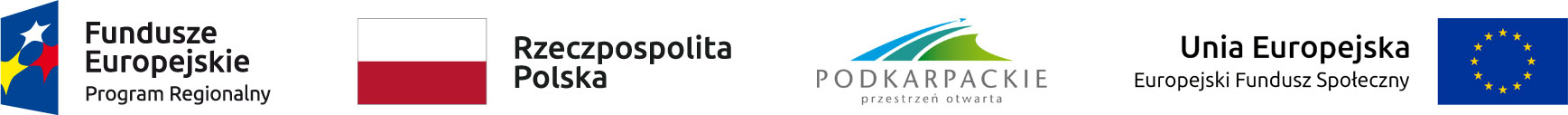 Wykaz projektów wybranych do dofinansowania, przewidzianych do realizacji w 2020 r. w ramach X osi priorytetowej Pomoc technicznaNumer naboru: RPPK.10.01.00-IZ-00-18-006/19*projekt wieloletni realizowany w latach 2020 - 2023L.p.Tytuł projektuNazwa wnioskodawcyCel projektuCałkowita  wartość projektu(zł)Kwota przyznanego dofinansowania(zł)1.Wsparcie procesu wdrażania RPO WP 2014-2020 poprzez działania o charakterze edukacyjno-promocyjnym w 2020 rokuWojewództwo PodkarpackieGłównym celem projektu jest realizacja adekwatnych i komplementarnych działań komunikacyjnych oraz wzmocnienie kompetencji beneficjentów (w tym potencjalnych beneficjentów) poprzez działania szkoleniowe i wsparcie przygotowania projektów. Cel projektu zostanie zrealizowany dzięki działaniom informacyjno-promocyjnym i edukacyjnym, w tym przede wszystkim wspierających i angażujących beneficjentów. Działania będą służyć również zwiększaniu widoczności i prezentacji efektów wykorzystania Funduszy Europejskich w regionie. Wszystkie działania realizowane będą w oparciu o zapisy Strategii komunikacji RPO WP 2014-2020 oraz Rocznego planu działań informacyjnych i promocyjnych Instytucji Zarządzającej Regionalnym Programem Operacyjnym Województwa Podkarpackiego na lata 2014-2020 na 2020 rok przyjętego Uchwałą Zarządu Województwa Podkarpackiego.2 500 000,002 125 000,002.Zatrudnienie pracowników UMWP w Rzeszowie zaangażowanych w realizację RPO WP w 2020 rokuWojewództwo PodkarpackieCelem projektu jest efektywna realizacja RPO WP poprzez umożliwienie sprawnego funkcjonowania systemu realizacji programu oraz zapewnienie ciągłości procesów zarządzania i wdrażania. Do zrealizowania celu niezbędne jest zaangażowanie kadr o odpowiednich kwalifikacjach i sfinansowanie kosztów ich zatrudnienia. Cel projektu zgodny z celem szczegółowym nr 1 X Osi priorytetowej Pomoc Techniczna RPO WP.29 864 940,0025 385 199,003.Wsparcie UMWP w Rzeszowie w związku z realizacją RPO WP w 2020 rokuWojewództwo PodkarpackieCelem projektu jest efektywna realizacja RPO WP poprzez umożliwienie sprawnego funkcjonowania systemu realizacji programu oraz zapewnienie ciągłości procesów zarządzania i wdrażania. Do zrealizowania celu niezbędne jest zaangażowanie kadr o odpowiednich kwalifikacjach, umożliwienie im dostępu do różnych form dokształcania, zapewnienie warunków technicznych, organizacyjnych i administracyjnych, zapewnienie środków transportu, zapewnienie oceny eksperckiej projektów, obsługę trybów odwoławczych,  procesów sądowych i postępowań egzekucyjnych oraz obsługa funkcjonowania Komitetu monitorującego RPO WP. Cel projektu jest zgodny z celem szczegółowym nr 1 oraz celem szczegółowym nr 2 X Osi priorytetowej Pomoc Techniczna RPO WP.4 046 360,003 439 406,004.Wsparcie procesu ewaluacji RPO WP 2014-2020 oraz przygotowań do perspektywy 2020- 2027*Województwo PodkarpackieCelem projektu jest zapewnienie prawidłowego funkcjonowania procesu ewaluacji RPO WP 2014 – 2020 oraz programowania perspektywy finansowej 20121 – 2027. Zgodnie z art.54 rozporządzenia ogólnego ewaluację przeprowadza się w celu poprawy jakości projektowania i wdrażania programów, jak również w celu analizy ich skuteczności, efektywności i wpływu. W okresie programowania na lata 2014 – 2020 założono zwiększenie roli oraz użyteczności ewaluacji w procesie zarządzania programami operacyjnymi wdrażanymi w ramach polityki spójności, jak również zwiększenie transparentności polityki spójności poprzez dostarczenie głównym interesariuszom oraz obywatelom wiarygodnych informacji dot. rzeczywistych efektów podejmowanych działań. Ewaluacja zyskała uznanie jako integralny element procesu zarządzania programami publicznymi, mającymi na celu doskonalenie procesu decyzji o alokacji środków publicznych. Niezbędne jest zatem zapewnienie m.in. sprawnego systemu oceny RPO WP 2014 – 2020, a tym samym środków na spełnienie wymagań dotyczących ewaluacji. Realizacja ww. celu, która nastąpi sfinansowanie ewaluacji, konferencji, doradztwa merytorycznego oraz wsparcia eksperckiego umożliwi sprawną realizację procesów wdrażania Programu oraz programowania nowej perspektywy finansowej. Cel projektu jest zgodny z celem szczegółowym nr 2 osi priorytetowej X Pomoc techniczna RPO WP. 4 000 000,00(w 2020 r. -   1 000 000,00)3 400 000,00(w 2020 r. -  850 000,00)5.Pomoc techniczna RPO WP na lata 2014 - 2020 dla Wojewódzkiego Urzędu Pracy w Rzeszowie na rok 2020Wojewódzki Urząd Pracy w RzeszowieZapewnienie efektywnego wsparcia w zakresie wdrażania RPO WP na lata 2014-2020 przez Wojewódzki Urząd Pracy w Rzeszowie jako Instytucję Pośredniczącą dla Osi Priorytetowych VII – IX poprzez: osiągnięcie i otrzymanie odpowiedniego stanu zatrudnienia, podniesienia kwalifikacji zawodowych pracowników oraz zorganizowanie niezbędnych warunków pracy, zapewnienie sprawnej realizacji procesów wdrażania RPO WP, realizacja działań/spotkań informacyjnych z beneficjentami, potencjalnymi beneficjentami związanych z naborem wniosków oraz zapewnienie właściwego procesu kontroli, monitorowania a także wyboru projektów.16 203 532,0013 773 002,00Razem:56 614 832,0048 122 607,00W tym w 2020 r.53 614 832,0045 572 607,00